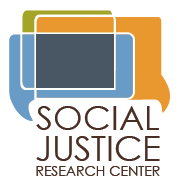 Supplemental Funding Request RubricExpectation ContentRating (1-10)CommentsConnection to SocialJusticeResearchExplicit connection to social justice.  Clear definition of how research advances and expands notions of social justice. Applicant listed clear benefits that research will provide to the study of social justice. Collaborations with other groups will be viewed favorably.Expectation ContentRating (1-5)CommentsProjectDescriptionClearly and concisely describes the proposed project including: Research question (research should have a social justice theme/focus)Methodology ContextPlans for SuccessPlan is realistic with timeframe for research to be successful. Applicant described a support/infrastructure that would make completion of their project possible.BudgetProvides detailed and accurate budget with clear budget explanation and justification; budget items referenced to proposal topics are realistic; budget total within funding agency guidelines; includes matching funds. Shows what funding will be used for; from where funding is requested; and how much money is requested.Clarity of WritingWritten in short, clear, crisp sentences; factual; statistics and statements are documented; cites reference sources; key elements highlighted by headings, bullets, italics, etc.; written in active voice; innovative, interesting, exciting to read; simple sentence construction; pages numbered; uses concrete, specific language.